Your recent request for information is replicated below, together with our response.How many bicycle thefts were reported in Scotland in a) 2020, b) 2021, and c) 2022, broken down by policing divisionIn response to this question, please see the following table:Recorded Thefts of Pedal Cycle Crimes, Police Scotland Divisions. 1st January 2020 to the 31st December 2022, (Years)How many cases of bicycle theft resulted in the identification of one or more suspects in a) 2020, b) 2021, and c) 2022, i) in total and ii) as a percentage of total thefts reported, broken down by policing divisionHaving considered this question in terms of the Act, I regret to inform you that I am unable to provide you with the information you have requested, as it would prove too costly to do so within the context of the fee regulations.  As you may be aware the current cost threshold is £600 and I estimate that it would cost well in excess of this amount to process your request. As such, and in terms of Section 16(4) of the Freedom of Information (Scotland) Act 2002 where Section 12(1) of the Act (Excessive Cost of Compliance) has been applied, this represents a refusal notice for the information sought.By way of explanation, the only way to provide an accurate response to your request would be to manually examine every relevant crime report to establish the number of suspects in each. Given the volume of these crimes, this is an exercise which I estimate would far exceed the cost limit set out in the Fees Regulations.How many cases of bicycle theft resulted in charges being brought forward against one or more individuals in a) 2020, b) 2021, and c) 2022, i) in total and ii) as a percentage of total thefts reported, broken down by policing divisionIn response to this question, please see the following table:Detected Thefts of Pedal Cycle Crimes, Police Scotland Divisions. 1st January 2020 to the 31st December 2022, (Years)All statistics are provisional and should be treated as management information. All data have been extracted from Police Scotland internal systems and are correct as at 24th February 2023.If you require any further assistance please contact us quoting the reference above.You can request a review of this response within the next 40 working days by email or by letter (Information Management - FOI, Police Scotland, Clyde Gateway, 2 French Street, Dalmarnock, G40 4EH).  Requests must include the reason for your dissatisfaction.If you remain dissatisfied following our review response, you can appeal to the Office of the Scottish Information Commissioner (OSIC) within 6 months - online, by email or by letter (OSIC, Kinburn Castle, Doubledykes Road, St Andrews, KY16 9DS).Following an OSIC appeal, you can appeal to the Court of Session on a point of law only. This response will be added to our Disclosure Log in seven days' time.Every effort has been taken to ensure our response is as accessible as possible. If you require this response to be provided in an alternative format, please let us know.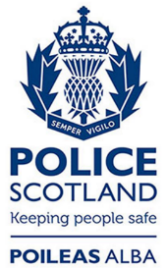 Freedom of Information ResponseOur reference:  FOI 23-0505Responded to:  07 March 2023Division202020212022North East457508429Tayside297275294Highland and Islands122129196Forth Valley225172136Edinburgh174512401037Lothian and Borders253183165Fife167147147Greater Glasgow153413731185Ayrshire140120105Lanarkshire269156123Argyll and West Dunbartonshire845541Renfrewshire and Inverclyde1239286Dumfries and Galloway615236Total547745023980Division202020212022North East585375Tayside452730Highland and Islands241218Forth Valley362923Edinburgh18710225Lothian and Borders342815Fife323637Greater Glasgow9015880Ayrshire271620Lanarkshire662011Argyll and West Dunbartonshire776Renfrewshire and Inverclyde121313Dumfries and Galloway131711Total631518364